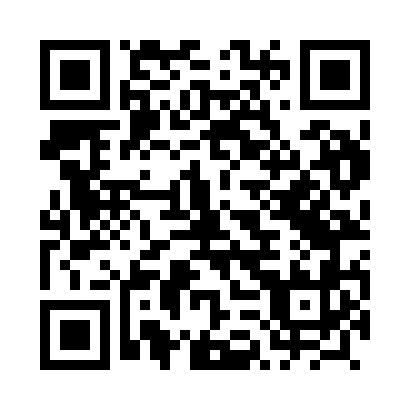 Prayer times for Smolarnia, PolandWed 1 May 2024 - Fri 31 May 2024High Latitude Method: Angle Based RulePrayer Calculation Method: Muslim World LeagueAsar Calculation Method: HanafiPrayer times provided by https://www.salahtimes.comDateDayFajrSunriseDhuhrAsrMaghribIsha1Wed2:405:2112:526:018:2410:532Thu2:395:1912:526:028:2510:563Fri2:385:1712:516:038:2710:574Sat2:375:1512:516:048:2910:585Sun2:365:1312:516:058:3010:586Mon2:355:1112:516:068:3210:597Tue2:355:0912:516:078:3411:008Wed2:345:0712:516:088:3611:019Thu2:335:0612:516:098:3711:0110Fri2:325:0412:516:108:3911:0211Sat2:325:0212:516:118:4111:0312Sun2:315:0012:516:128:4211:0313Mon2:304:5912:516:138:4411:0414Tue2:304:5712:516:148:4611:0515Wed2:294:5612:516:158:4711:0616Thu2:284:5412:516:168:4911:0617Fri2:284:5212:516:178:5011:0718Sat2:274:5112:516:178:5211:0819Sun2:274:5012:516:188:5311:0820Mon2:264:4812:516:198:5511:0921Tue2:264:4712:516:208:5611:1022Wed2:254:4512:516:218:5811:1023Thu2:254:4412:516:228:5911:1124Fri2:244:4312:516:239:0111:1225Sat2:244:4212:526:239:0211:1226Sun2:234:4112:526:249:0311:1327Mon2:234:3912:526:259:0511:1428Tue2:234:3812:526:269:0611:1429Wed2:224:3712:526:279:0711:1530Thu2:224:3612:526:279:0911:1531Fri2:224:3512:526:289:1011:16